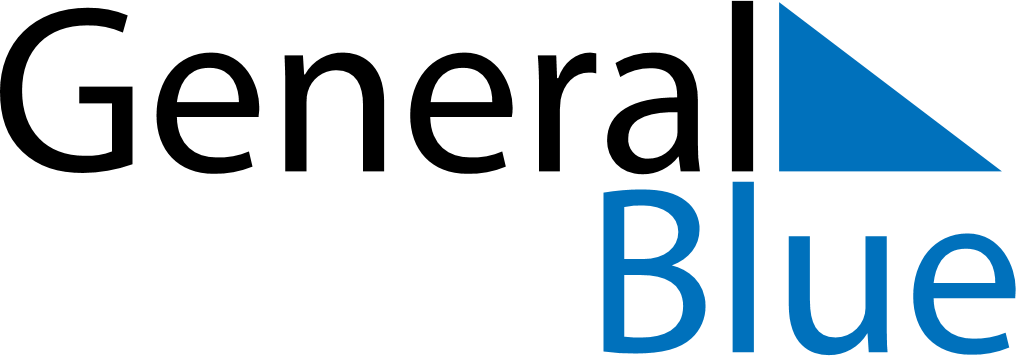 February 2018February 2018February 2018February 2018Cabo VerdeCabo VerdeCabo VerdeSundayMondayTuesdayWednesdayThursdayFridayFridaySaturday12234567899101112131415161617Shrove TuesdayAsh Wednesday181920212223232425262728